КОСМИЧЕСКИЕ ЗАГАДКИ ДЛЯ ДЕТЕЙ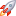 
В небе виден желтый круг
И лучи, как нити.
Словно на магните.
Хоть пока я и не стар,
Но уже ученый –
Знаю, то - не круг, а шар,
Сильно раскаленный. (Солнце)

Ночью с Солнцем я меняюсь
И на небе зажигаюсь.
Сыплю мягкими лучами,
Словно серебром.
Полной быть могу ночами,
А могу - серпом. (Луна)
В чёрном небе до зариТускло светят Фонари.Фонари - ФонарикиМеньше, чем комарики.(Звезды)Ты весь мир обогреваешьИ усталости не знаешь,Улыбаешься в оконце,А зовут тебя все. (Солнце)Ежедневно по утрамОн в окошко входит к нам.Если он уже вошёл —Значит, день пришёл.(Солнечный луч)Подрастал, подрастал,Был рогатым — круглым стал.Только круг, чудо-кругСтал опять рогатым вдруг.(Месяц)За бесчисленной отаройночью шёл пастух усталый.А когда пропел петух —Скрылись овцы и пастух. (Месяц и звёзды)В голубой станице —Девица круглолица.Ночью ей не спится:В зеркало глядится. (Луна)
В телескоп скорей взгляните
Он гуляет по орбите.
Там начальник он над всеми,
Больше всех других планет.
В нашей солнечной системе
Никого крупнее нет. (Юпитер)

Все планеты с полюсами,
Есть экватор у любой.
Но планеты с поясами
Не найдете вы другой.
В этих кольцах он один,
Очень важный господин. (Сатурн)

В небе я свечусь нередко,
Ваша ближняя соседка.
Я Меркурию сестра,
И на мне всегда жара (Венера)

Это красная планета
По соседству с нами.
Он зимой и даже летом
Мерзнет надо льдами.
Странно, что ни говори, -
Лед не сверху, а внутри. (Марс)

Вот планетам младший брат,
По размеру маловат.
К солнышку всех ближе он,
Потому и раскален. (Меркурий)
В космосе с хвостом летаю,
Пыль вселенной подметаю.
Как метла, мой длинный хвост
Проведет уборку звезд. (Комета)

Эти звездочки, как искры,
Падают и гаснут быстро.
Зажигают среди ночи
В небе звездный дождик,
Словно эти огонечки
Рисовал художник. (Метеориты)

Я лечу вокруг Земли,
Отражаю вниз сигнал,
Чтобы зрители могли
Принимать телеканал. (Спутник)

Космонавты, крепко сели?
Скоро в космос выхожу!
Вкруг Земли на карусели
По орбите закружу. (Ракета, космический корабль)Он в скафандре, со страховкой
Вышел на орбиту.
Кораблю поправил ловко
Кабель перебитый. (Космонавт, астронавт)

В космосе нет сковородки
И кастрюли тоже нет.
Тут и каша, и селедка,
И борщи, и винегрет -
Расфасованы, как крем!
Космонавтом буду.
Из чего-то я поем,
Вовсе без посуды. (Из тюбиков)

В космосе всегда мороз,
Лета не бывает.
Космонавт, проверив трос,
Что-то надевает.
Та одежда припасет
И тепло, и кислород. (Скафандр)

Есть окошко в корабле -
"Челенджере", "Мире".
Но не то, что на Земле -
В доме и в квартире.
В форме круга то окно,
Очень прочное оно. (Иллюминатор)Чтобы глаз вооружить 
и со звёздами дружить 
Млечный путь увидеть, чтоб 
Нужен мощный … (Телескоп) 
 Телескопом сотни лет, 
     Изучают жизнь планет. 
     Нам расскажет обо всём 
     Умный дядя… (Астроном)     Астроном – он звездочёт. 
    Знает всё наперечёт. 
    Только лучше всех видна     В небе полная … (Луна)  До луны не может птица, 
    Долететь и прилуниться. 
    Но зато умеет это, 
    Делать быстрая … (Ракета)  У ракеты есть водитель 
    Невесомости любитель. 
    По-английски «астронавт» 
    А по-русски … (Космонавт) Летит жар-птица, хвостом гордится (Комета).Космонавт сидит в ракете, 
    Проклиная всё на свете. 
    На орбите, как на зло, 
    Появилось … (НЛО) 
НЛО летит к соседу, 
    Из созвездья Андромеды. 
    В нём от скуки волком воет злой зелёный … (Гуманоид) 
Самый первый в космосеЛетел с огромной скоростьюОтважный русский парень,Наш космонавт ...  (Гагарин)На корабле воздушном,Космическом, послушном,Мы, обгоняя ветер,Несемся на...     (Ракете)Есть специальная труба,В ней Вселенная видна,Видят звезд калейдоскопАстрономы в ... (Телескоп)Сверкая огромным хвостом в темноте,Несется среди ярких звезд в пустоте.Она не звезда, не планета,Загадка Вселенной — ...(Комета)Осколок от планетыСредь звезд несется где-то.Он много лет летит-летит,Космический ... (Метеорит)Специальный космический есть аппарат,Сигналы на Землю он шлет всем подряд.Как одинокий таинственный путник,Летит по орбите искусственный ... (Спутник)Освещает ночью путь,Звездам не дает заснуть.Пусть все спят, ей не до сна,В небе светит нам ... (Луна)Планета голубая,Любимая, родная,Она твоя, она моя,А называется... (Земля)Океан бездонный, океан бескрайний,Безвоздушный, темный и необычайный,В нем живут Вселенные, звезды и кометы,Есть и обитаемые, может быть, планеты.     (Космос)